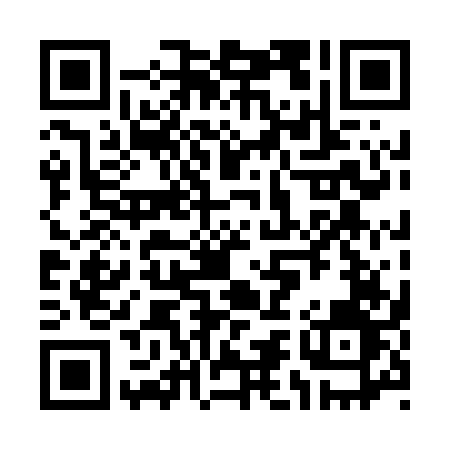 Ramadan times for Aghadowey, UKMon 11 Mar 2024 - Wed 10 Apr 2024High Latitude Method: Angle Based RulePrayer Calculation Method: Islamic Society of North AmericaAsar Calculation Method: HanafiPrayer times provided by https://www.salahtimes.comDateDayFajrSuhurSunriseDhuhrAsrIftarMaghribIsha11Mon5:115:116:5112:374:236:236:238:0312Tue5:085:086:4812:364:256:256:258:0513Wed5:065:066:4612:364:276:276:278:0814Thu5:035:036:4312:364:286:296:298:1015Fri5:005:006:4112:354:306:316:318:1216Sat4:584:586:3812:354:326:336:338:1417Sun4:554:556:3612:354:336:356:358:1618Mon4:524:526:3312:354:356:376:378:1819Tue4:494:496:3012:344:366:396:398:2120Wed4:464:466:2812:344:386:416:418:2321Thu4:444:446:2512:344:396:436:438:2522Fri4:414:416:2312:334:416:456:458:2723Sat4:384:386:2012:334:436:476:478:3024Sun4:354:356:1812:334:446:496:498:3225Mon4:324:326:1512:324:466:516:518:3426Tue4:294:296:1312:324:476:536:538:3727Wed4:264:266:1012:324:496:556:558:3928Thu4:234:236:0712:324:506:576:578:4129Fri4:204:206:0512:314:526:596:598:4430Sat4:174:176:0212:314:537:017:018:4631Sun5:145:147:001:315:548:038:039:491Mon5:115:116:571:305:568:058:059:512Tue5:085:086:551:305:578:078:079:543Wed5:055:056:521:305:598:098:099:564Thu5:025:026:501:306:008:108:109:595Fri4:594:596:471:296:028:128:1210:016Sat4:554:556:451:296:038:148:1410:047Sun4:524:526:421:296:048:168:1610:078Mon4:494:496:401:286:068:188:1810:099Tue4:464:466:371:286:078:208:2010:1210Wed4:434:436:351:286:088:228:2210:15